СОВЕТ ЮТАЗИНСКОГО СЕЛЬСКОГО ПОСЕЛЕНИЯЮТАЗИНСКОГО МУНИЦИПАЛЬНОГО РАЙОНАРЕСПУБЛИКИ ТАТАРСТАНР Е Ш Е Н И Е№27                                         с. Ютаза                   от «24» декабря 2018 г.О внесении изменений в решение                                                                                Совета Ютазинского сельского поселения от 28.04.2018г. №10 «Об утверждении Положения о порядке и условиях оплаты труда депутатов, выборных должностных лиц местного самоуправления, осуществляющих свои полномочия на постоянной основе, муниципальных служащих Ютазинского сельского поселения Ютазинского муниципального района Республики Татарстан»В соответствии с постановлением Кабинета Министров Республики Татарстан                 от 28.03.2018года №182(в ред. от 17.10.2018г.№ 940) Совет Ютазинского сельского поселения Ютазинского муниципального района Республики Татарстан РЕШИЛ:Внести в решение Совета Ютазинского сельского поселения Ютазинского муниципального района от 23 мая 2018 года № 9 «Об утверждении Положения о порядке и условиях оплаты труда депутатов, выборных должностных лиц местного самоуправления, осуществляющих свои полномочия на постоянной основе, муниципальных служащих Ютазинского сельского поселения Ютазинского муниципального района Республики Татарстан» следующие изменения:        1.2. Отменить решение Совета Ютазинского сельского поселения от 30.11.2018г. №23 «О внесении изменений в решение Совета Ютазинского сельского поселения от 28.04.2018г. № 10». 2.       Настоящее решение распространяется на правоотношения, возникшиес 1 октября 2018 года. Обнародовать настоящее постановление путем размещения на «Официальном портале правовой информации Республики Татарстан» по веб-адресу: http://pravo.tatarstan.ru  и на официальном сайте Ютазинского муниципального района в информационно-телекоммуникационной сети Интернет по веб-адресу: http://jutaza.tatarstan.ru 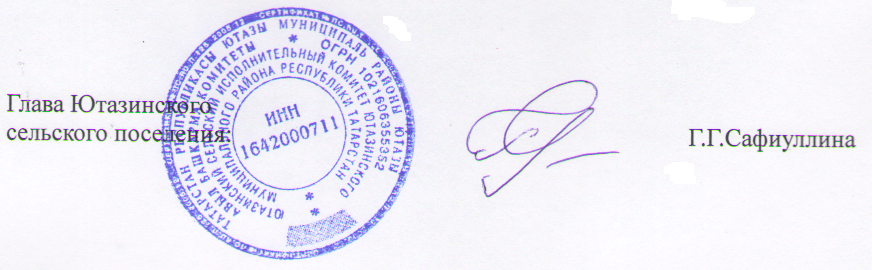 